Приложение 1«Расскажи о звуке»Каждому ребенку предъявляется таблица для заполнения артикуляционного уклада звуков. ГубыЗубыКончик языкаГолосовые складкиВоздушная струяСОМКНУТЫ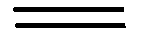 РАЗОМКНУТЫ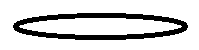 В УЛЫБКЕ.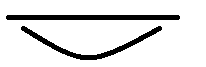 ОКРУГЛЕНЫ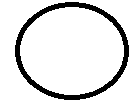 ШИРОКО РАЗОМКНУТЫ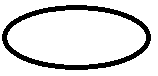 «ТРУБОЧКОЙ»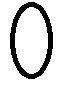 СБЛИЖЕННЫ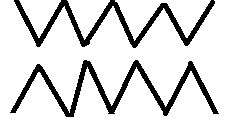 РАЗОМКНУТЫ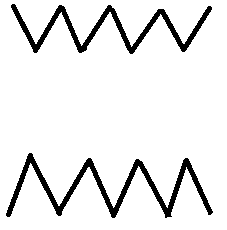 ВВЕРХУ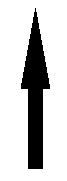 ВНИЗУСомкнуты и вибрируют (голос есть)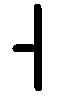 Разомкнуты и не вибрируют (голоса нет)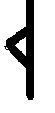 ТЕПЛАЯ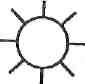 ХОЛОДНАЯ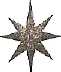 ПЛАВНАЯ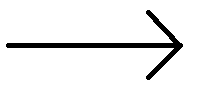 РЕЗКАЯ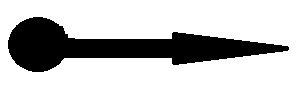 ПРЕРЫВИСТАЯ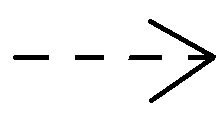 ЗвукГубыЗубыКопчик языкаГолосовые складкиСтруя выдыхаемого воздуха